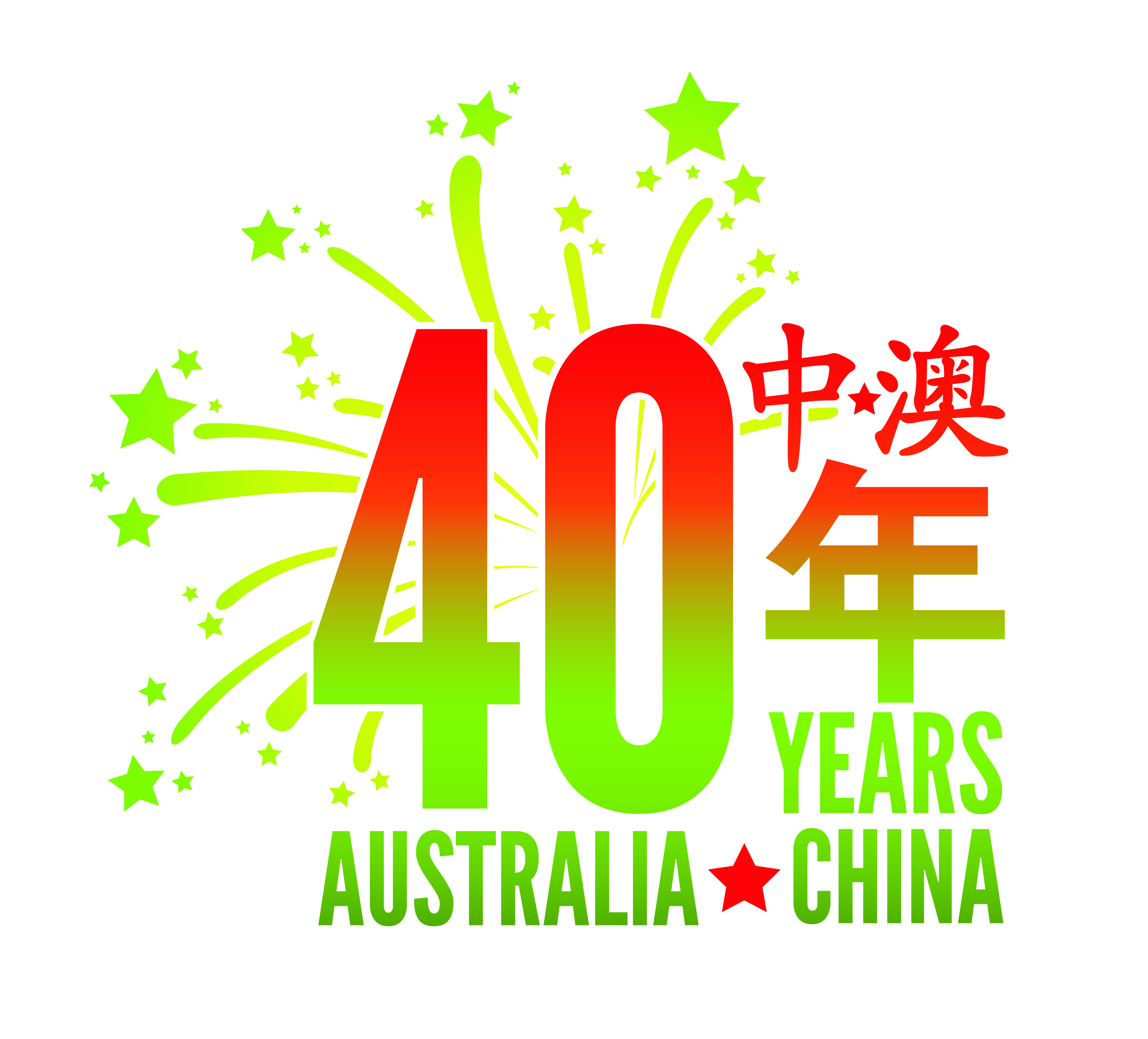 Celebrating the 40th Anniversary of Australia-China Diplomatic Relations in 2012庆祝中国-澳大利亚建交40周年2012 - 40th Anniversary Program of Events and Initiatives (Selected Events)February 2012Visit by Aust Science MinisterAffirming that science and research are a key area for bilateral cooperationBeijingMarch 2012Australian Writers WeekShow casing in China Australia’s emerging and established writersBeijingApril 2012International Women’s Day Ambassador’s Breakfast Marking the economic, political and social achievements of womenBeijingApril 2012Aust-China Film Industry ForumReinvigorating the relationships between the film industries in Australia and ChinaBeijingApril 2012Visit by Aust Minister for Climate ChangeCo-hosting the Australia China Ministerial Dialogue on Climate ChangeBeijingApril 2012Inaugural Australian Alumni Careers FairHeld in conjunction with www.zhaopin.com profiling the quality and skills of Australian-educated graduatesShanghaiApril 2012Wine Australia’s ‘Taste Discovery’ TourLinking Australian wineries with China’s wine networksDalian, Chengdu, Wuhan May 2012Visit by Aust Minister for Foreign AffairsLaunching Australia’s 40th Anniversary CelebrationsBeijingShenyangMay 2012HMAS Ballarat port callThe Royal Australian Navy engaging with the Chinese peopleShanghaiMay 2012China International Fair for Trade in Services Incorporating Australia Feature Day and the inaugural Australia China Services Sector Promotion ForumBeijingMay 2012Visit by Australian Minister for Trade and Competitiveness     Representing Australia at CIFTIS      BeijingMayAugustSeptember 2012Australia China Business Week in MelbourneSydney and ShanghaiHosted by the Australian Business Forum - expanding business tiesMelbourneSydneyShanghaiJune 2012Launch of Australia’s new tourism campaignLaunched in China to reflect the exponential growth in visits between Australia and ChinaShanghaiJune 2012Visit by Australian Minister for TourismLaunching the "There's Nothing Like Australia" campaignShanghaiJune 2012Visit by Australian Defence MinisterInaugural Defence Ministers DialogueBeijingGuangzhouZhanjiangJune 2012The Australian Arbitration OptionA forum showcasing Australia as a centre for international arbitrationBeijing ShanghaiJune 2012Book Launch by the China Studies Centre, University of Sydney‘Australia and China at 40’SydneyJune 2012China Australia Media ForumExamining the role of the media in enhancing understanding and cooperation in economics and tradeGuangzhouJuly 2012The Biennial Australia Studies ConferenceHosted by Xihua University, Chengdu and with support from the Australia- China Council ChengduJuly 2012Visit by Australian Deputy Prime Minister & TreasurerLeading a delegation to the Australia China Economic and Trade Cooperation ForumBeijingJuly 2012Gala Dinner celebrating the 40th AnniversaryHosted by the Australian Deputy Prime Minister & TreasurerBeijingJuly 2012Artlink Magazine Special EditionExperiencing Australian indigenous art in Chinese through a special bilingual edition July 2012Australia WeekSharing all the best Australia has to offer China KunmingAugust 2012Australia WeekSharing all the best Australia has to offer ChinaShenyangAugust 2012Parliamentary Delegation to ChinaEnhancing bilateral linkagesVarious citiesAugust 2012MLA Red Majesty Chinese Chef LaunchTeaming Asia's finest chefs with Australia's finest beef and lambBeijingAugust 2012Young Persons Essay Competition (Uni of Sydney China Studies Center)Encouraging engagement between young Australians and ChineseOnlineAugust 2012Meeting Halfway Art ExhibitionTwo northern Chinese and two Australians showcase their work in Guangzhou (and later Melbourne)Guangzhou/MelbourneSeptember 2012Australia WeekSharing all the best Australia has to offer ChinaWuhanSeptember 2012The Australia-China Futures Dialogues - Leader’s Lecture featuring Australia’s Ambassador to ChinaA Griffith University initiative in collaboration with Peking University and the Queensland Government examining the future evolution of the Asia Pacific region BeijingSeptember 2012Australia China Alumni Awards    Recognizing the wide-ranging achievements of graduates of Australian universities that are currently based in China, both local and expatriate              ShanghaiSeptember 2012Sydney China Business ForumHigh level discussion of the outlook for Australian-Chinese Energy CooperationSydneySeptember 2012Australia in China’s Century ConferenceHosted by The Australian and the Wall Street JournalSydneySeptember 2012Australia-China Science and Research Knowledge Exchange SymposiumFacilitating dialogue and celebrating achievement in research collaboration between Australia and ChinaMelbourneOctober 2012Australia WeekSharing all the best Australia has to offer ChinaNanjingOctober 2012Frontiers of Knowledge Symposium: Australia-China and Beyond to 2020Discussing the themes of vital importance in the future of Australia China bilateral relationsShanghaiOctober 2012Skills for Sustainability Conference Bringing together TAFE Directors Australia and the Chinese Education Association for International ExchangeBeijingOctober 2012Australia-China Business Council (WA)  :  2012 Education Forum  Sharing experiences and planning for progressing Chinese language and cultural training in WAPerthOctober 2012ACBC China National DayCelebrating the 40th AnniversaryPerthOctober 2012Book Launch by the China Studies Centre, University of Sydney‘Australia and China at 40’BeijingOctober 2012Sydney Symphony Orchestra China TourBringing some of Australia’s finest orchestral music to ChinaMultiple citiesOctober 2012Australia China Youth Dialogue         Promoting frequent and meaningful engagement between young adults in China and Australia who are interested in furthering Australia-China relations        TBCOctober 2012Australia China Quarterly Special EditionHighlighting the 40th AnniversaryAustraliaChinaNovember 2012Australia China University Leaders ForumShowcasing successful collaboration in tertiary educationCanberraNovember 2012Inaugural Australian Resources Conference and Trade ShowNovember-December 2012Exhibition of Australian Contemporary PhotographyRemembering Prime Minister Whitlam’s historic visit to China in 1973 hosted by the Australian Centre for Photography and China’s National Art MuseumBeijingDecember 2012Robogals Tour of ChinaYoung Australian of the Year visits Chinese universities highlighting Australia’s science, technology and entrepreneurial talentsMultiple citiesDecemberOral History Project celebrating the 40th Anniversary‘Beyond the Cables: Australian Ambassadors to China 1972-2012’ - A Joint Initiative of the National Library of Australia and the Australia-China CouncilDecemberCommemoration of the Anniversary Gala  Dinner hosted by Prime Minister Gillard – Australian Parliament House, Canberra, 12 December 2012Gala Dinner hosted by Chinese People’s Association for Friendship with Foreign Countries – Great Hall of the People, Beijing, 14 December 2012CanberraBeijing